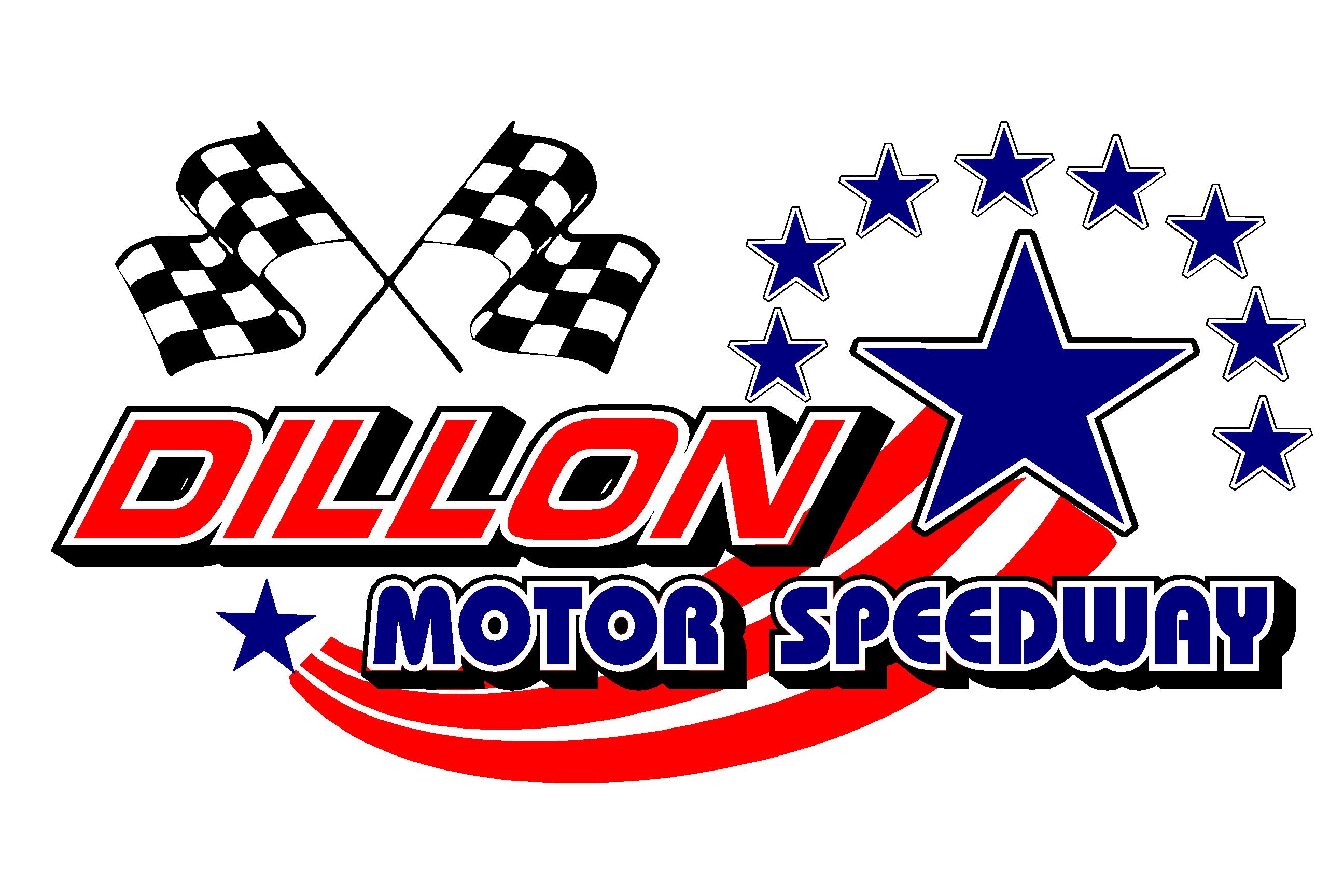 New Years MAV TV BASH January 8-10, 2021Drivers Pre Enter For Special Provisional Starting PositionsSpeedway Needs This Form Filled Out Early For The MAV TV Crew Driver’s Name (print) ______________________________________Date_________________ Street __________________________________ City ______________________ State _______ Cell Phone_______________________ Email_________________________________________Facebook_____________________________Twitter:__________________________________ Home Track__________________________2020 Wins___________________________________Championships and Awards (Continue on Back)_______________________________________     ____________________________________________________________________________________________________________________________________________________________Car Number (Up to 3 digits) 1st  __________ Car Colors______________________Car Type______________                                                 _____   Circle the Class you will Race In__________________________$2500 To Win STREET STOCK  ENTRY - $100       $600 To Win (CMSC) 4 Cylinder Entry - $50$1000 To Win CHALLENGER AR Series- $50   _     $500 To Win UCAR / Pure Stock Entry -$40$200 To Win BANGER 6 Cylinder Series – $20       BASH Class Rules Are Located At www.dillonmotorspeedway.com Under Rules Section     			.   Make Sure You Send in Your Pre-Enter for this EVENT    No Money Required To Be Sent! Pay at Sign In Window the Day of the RaceEmail Form: cneal@dillonmotorspeedway.com  or US Mail to: Dillon Motor Speedway P.O. Box 148 Dillon, SC 29536 Drivers Pre Enter For Special Provisional Starting Positions 11th Annual NEW Years BASH Saturday And Sunday Jan 8-10